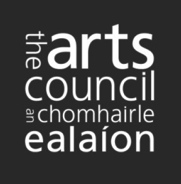 An Dámhachtain um Léiriúchán Ceoldráma 2017Treoirlínte d’iarratasóirí Spriocdháta: 5.30pm, Déardaoin, an 10 Márta 2016	An Dámhachtain um Léiriúchán Ceoldráma: Seicliosta don iarratasÚsáid na seicliostaí thíos chun a chinntiú go bhfuil d’iarratas ar Dhámhachtain um Léiriúchán Ceoldráma comhlánaithe go hiomlán. 	Míreanna atá éigeantach i gcás gach iarratais (seiceáil gach ceann de na míreanna seo)	Míreanna atá éigeantach i gcás iarratais áirithe (seiceáil iad siúd a bhaineann le d’iarratas)	Míreanna eile atá ábhartha do m’iarratas, dar liom (seiceáil iad siúd a bhaineann le d’iarratas)	An dara tuairim (seiceáil an mhír seo)1. 	Faisnéis faoin Dámhachtain um Léiriúchán Ceoldráma1.1	An spriocdháta chun iarratais a chur isteachNí mór gach iarratas a dhéanamh trí úsáid a bhaint as Seirbhísí ar Líne na Comhairle Ealaíon.1.2	Cuspóirí agus tosaíochtaí na dámhachtanaIs é cuspóir na Dámhachtana um Léiriúchán Ceoldráma cineálacha nua cuir chuige a spreagadh maidir le saothair cheoldrámaíochta a chur i láthair do lucht féachana. Is éard atá i gceist leis an dámhachtain ná tacaíocht a thabhairt chun léiriúcháin ceoldráma a dhéanamh agus a léiriú le linn na chéad 8 mí de 2017, ag teacht le beartas foilsithe na Comhairle Ealaíon le haghaidh ceoldráma (ar fáil le híoslódáil ó rannán na bhfoilseachán de shuíomh gréasáin na Comhairle Ealaíon: http://www.artscouncil.ie).Féadfaidh iarratasóirí tacaíocht a lorg chun ceoldráma a léiriú ar scálaí éagsúla, amhail:Ceoldráma príomhscála lena chur i láthair do lucht féachana in ionaid níos móCeoldráma mionscála nó meánscála, lena chur i láthair do lucht féachana in ionaid bheaga nó in ionaid mheánacha.Dírítear an dámhachtain ar chur chuige comhoibritheach a spreagadh maidir le léiriúchán ceoldráma bunaithe ar chomhpháirtíochtaí idir ealaíontóirí, léiritheoirí agus láithreoirí. Tagraíonn an téarma ‘léiritheoirí’ anseo d’ealaíontóirí/daoine aonair/eagraíochtaí a bhfuil taithí shuntasach acu ar chúrsaí léiriúcháin ceoldráma agus tagraíonn an téarma ‘láithreoirí’ d’ionaid, d’fhéilte nó do rudaí eile. Breithneofar tograí a lorgóidh maoiniú chun ceoldráma a chur i láthair i suíomhanna ‘ón láthair’ nach gnáthshuíomhanna iad, ar an gcoinníoll go gcomhlíonann siad na critéir. Agus iad ag féachaint ar thograí, cuirfidh an Chomhairle Ealaíon réimse agus cineál an cheoldráma atá le maoiniú san áireamh. Tabharfar tús áite do thograí a thaispeánann na rudaí seo a leanas:Fís ealaíonta shoiléir;Taithí ar léiriúchán ceoldrámaíochta gairmiúil;Fianaise láidir go bhfuil comhpháirtíocht idir roinnt comhpháirtithe ‘a chuireann luach leis an togra’;Fócas soiléir ar lucht féachana a mhealladh agus dul i gcion orthu, agus plean ciallmhar maidir leis sin.Cuireann straitéis 10 mbliana na Comhairle Ealaíon (2016-2025), Saothar Ealaíne Iontach a Tháirgeadh: Forbairt na nEalaíon in Éirinn a Threorú bonn eolais faoi na dámhachtainí uile. Feic http://www.artscouncil.ie/ga/straiteis-na-comhairle-ealaion/. 1.3	Cé atá i dteideal iarratas a dhéanamh?Tá an dámhachtain oscailte d’eagraíochtaí, do ghrúpaí agus do dhaoine aonair a oibríonn i gcomhpháirtíochtaí comhoibritheacha, agus a bhfuil cuntas teiste follasach acu i léiriú gairmiúil ceoldrámaí. Beidh iarratasóirí a fhaigheann maoiniú ón gComhairle Ealaíon tríd na cláir deontais Eagraíochtaí a Mhaoinítear go Rialta / Maoiniú Bliantúil / Deontais le haghaidh Clár Bliantúil incháilithe chun iarratas a dhéanamh, ar an gcoinníoll gur léir go bhfuil an ghníomhaíocht a bhfuil maoiniú á lorg di anuas ar ghníomhaíocht a fhaigheann tacaíocht ó aon chistí eile arna soláthar ag an gComhairle Ealaíon, agus comhlántach go sonrach ar an ngníomhaíocht sin.I gcás iarratas a bhaineann le comhpháirtíocht nó le cuibhreannas, ní mór duine aonair/aon eagraíocht amháin a ainmniú go soiléir mar an t-iarratasóir. Tá an dámhachtain oscailte do dhaoine aonair agus d’eagraíochtaí ar cónaitheoirí de chuid (Phoblacht) na hÉireann iad. Bíonn cásanna eisceachtúla ann nuair a ghlacann an Chomhairle Ealaíon le hiarratais incháilithe ó dhaoine nach cónaitheoirí de chuid (Phoblacht) na hÉireann iad. Sula n-admhódh an Chomhairle Ealaíon go bhfuil iarratas den sórt sin incháilithe, áfach, bheadh ar an gComhairle a bheith sásta go mbeidh sé mar phríomhchuspóir lena ndéanfar maoiniú a lorg léiriúchán ceoldráma a chruthú agus a chur i láthair i bPoblacht na hÉireann.Tá an Chomhairle Ealaíon tiomanta don chothromas agus don chuimsiú agus fáiltíonn siad roimh iarratais ó dhaoine nó ó ghrúpaí ó phobail ina bhfuil cultúir éagsúla agus ó dhaoine faoi mhíchumas.Cé hé an t-iarratasóir?Is ionann an t-iarratasóir agus an duine nó an eagraíocht a gheobhaidh aon deontas a thairgfear agus a bheidh freagrach as glacadh le téarmaí agus le coinníollacha an deontais sin. Ní íocfar aon deontas a thairgfear ach isteach i gcuntas bainc atá á shealbhú in ainm an iarratasóra. Ní mór na cáipéis go léir a chuirfear ar fáil a bheith in ainm an iarratasóra (ealaíontóir aonair nó eagraíocht ealaíon). Mar shampla, má dhéanann tú iarratas chuig an gComhairle Ealaíon ar mhaoiniú faoin ainm Máire de Barra, níor mhór go mbeadh gach cáipéis, lena n-áirítear sonraí bainc agus sonraí cánach, san ainm sin. Ní ghlacfar le leaganacha malartacha amhail Mary Barry nó Barry Studios. 1.4	Cé nach bhfuil i dteideal iarratas a dhéanamh?Níl iarratasóirí nach bhfuil cuntas teiste follasach acu incháilithe chun iarratas a dhéanamh.Daoine atá i mbun oideachas fochéime nó iarchéime faoi láthair nó a bheidh ina bhun le linn na tréimhse a bhfuil an sparánacht seo ar fáil. 1.5	Cad ar ar féidir leat iarratas a dhéanamh?Déanfar iarratais a mheas i gcomhthéacs iomaíoch. Moltar d’iarratasóirí a bheith réalaíoch ó thaobh an leibhéil maoinithe atá á lorg agus an chuid den chaiteachas foriomlán a bheidh léirithe ann. Spreagtar iarratasóirí mar sin a léiriú go soiléir conas a chuideoidh sruthanna ioncaim eile lena chinntiú go mbeifear in ann na tograí a chur ar bun. Ní mór d’iarratasóirí gan ach iarratas amháin a chur isteach in aon bhabhta maoinithe amháin. Moltar d’iarratasóirí dul i dteagmháil leis an bhfoireann Ceoldráma ag an gComhairle Ealaíon sula gcuirfidh siad iarratas isteach.Breathnóidh an Chomhairle Ealaíon freisin ar chostais a bhaineann go sainiúil le saothrú ealaíne le healaíontóirí faoi mhíchumas. Más mian leat cur isteach ar mhaoiniú breise ar an mbonn sin, ba cheart duit faisnéis a chur ar fáil le d’iarratas ag sonrú na gcostas breise sin. Cé mhéad maoinithe ar féidir leat iarratas a dhéanamh air?Ní mór buiséad léiriúcháin mionsonraithe a chur isteach le hiarratas ar Dhámhachtain um Léiriúchán Ceoldráma ina leagtar amach ioncam agus caiteachas i dtaca leis an léiriúchán beartaithe. Is ionann an t-uasmhéid maoinithe is féidir leat a iarraidh agus an difríocht idir an caiteachas iomlán agus an t-ioncam iomlán a shonraíonn tú i do bhuiséad léiriúcháin mionsonraithe.Ba cheart go n-áireofaí leis an gcaiteachas iomlán gach costas taibhléirithe (lena áireofaí táillí na n-ealaíontóirí), costais theicniúla, costais mhargaíochta agus phoiblíochta, costais riaracháin, agus araile. Mar gheall ar an gcaoi a miondealaíonn tú na costais a bhaineann le do thogra agus ar an gcaoi a ndáileann tú na hacmhainní, bíonn tuairim mhaith ag measúnóirí na Comhairle Ealaíon faoi indéantacht do thionscadail agus faoi cibé acu an bhfuil nó nach bhfuil sé costáilte go réalaíoch. Ba cheart go n-áireofaí leis an ioncam iomlán an méid airgid a shíleann tú a gheofar ó mhaoinitheoirí eile, comhpháirtithe léiriúcháin, fáltais ó dhíol ticéad, díolacháin cláir, urraíocht tráchtála, tiomsú airgid agus araile.Is tábhachtach freisin gach tacaíocht chomhchineáil a léiriú san ioncam agus sa chaiteachas araon chun fíorluach agus luach iomlán do thogra a chur in iúl.Iarrtar ort an t-ioncam, an caiteachas agus an méid atá á iarraidh agat a shonrú ag trí chéim le linn d’iarratais:Ar líne, nuair a chuirfidh tú tús leis an iarratas (na figiúirí iomlána amháin)I gcuid 3 den fhoirm iarratais (méid iomlán amháin).I do bhuiséad léiriúcháin mionsonraithe;Cinntigh go bhfuil na figiúirí iomlána mar an gcéanna sna trí chás, agus cinntigh gurb ionann an méid atá á iarraidh agus CAITEACHAS IOMLÁN lúide IONCAM IOMLÁN.1.6 Cad nach féidir leat iarratas a dhéanamh air?	I measc na ngníomhaíochtaí agus na gcostas nach féidir leat cur isteach orthu, tá siad seo a leanas:Mórcheannacháin chaipitiúlaPríomhchostais leanúnachaGníomhaíochtaí nó costais nach n-oireann do chuspóir na dámhachtanaIl-léiriúcháin laistigh den iarratas céannaGníomhaíochtaí a d’oirfeadh níos fearr do dhámhachtain eile arna maoiniú ag an gComhairle Ealaíon nó arna feidhmiú ag gníomhaireachtaí stáit eile, Cultúr Éireann san áireamhGníomhaíochtaí a bhí ar siúl cheana féin nó a gcuirfear tús leo sula ndéanfar cinneadh faoi d’iarratasGníomhaíochtaí chun airgead a thiomsú le haghaidh carthanais, chun páirt a ghlacadh i gcomórtas, nó a bheidh ar siúl go príomha chun brabús a dhéanamhGníomhaíochtaí a ndearna an Chomhairle Ealaíon measúnú orthu cheana féin. Déanfar eisceacht má mhol an Chomhairle duit go sainiúil d’iarratas a atreorú chuig an dámhachtain seo. Cuimhnigh, áfach, nach ionann a leithéid de chomhairle agus léiriú go n-éireoidh leis an iarratas.1.7	Cén t-ábhar tacaíochta nach mór duit a chur isteach le d’iarratas?Le bheith incháilithe le haghaidh measúnú faoin Dámhachtain um Léiriúchán Ceoldráma ní mór duit Buiséad Léiriúcháin Ceoldráma comhlánaithe a chur isteach, ag úsáid theimpléad na Comhairle Ealaíon don chuspóir sin. Is féidir an teimpléad a íoslódáil ó leathanach na Dámhachtana um Léiriúchán Ceoldrámaar shuíomh gréasáin na Comhairle Ealaíon. Nó téigh i dteagmháil, le do thoil, le ball den Fhoireann Ceoldrámaíochta ag an gComhairle Ealaíon agus beidh siadsan in ann an teimpléad a thabhairt duit. Ní mór duit na nithe seo a leanas a chur isteach freisin: Iarratas comhlánaithe ar an Dámhachtain um Léiriúchán CeoldrámaBeathaisnéisí nó CVanna mionsonraithe atá cothrom le dáta (trí leathanach ar a mhéad) de chuid na n-ealaíontóirí uile atá páirteach sa tionscadal a bheartaítearFianaise scríofa de chur chuige comhpháirtíochta maidir le léiriúchán, mar shampla, cóipeanna de chomhfhreagras idir comhpháirtithe rannpháirteachaFianaise d’aon tacaíocht airgeadais eile, lena n-áirítear airgead tirim agus/nó ranníocaíochtaí comhchineáil ó eagraíochtaí comhpháirtíochta agus urraíocht nuair is cuí – is féidir go n-áireofar meabhráin tuisceana, ráiteas tacaíochta nó a leithéid.Plean margaíochta, lena n-áireofaí sonraí róil margaíochta agus freagrachtaí gach páirtí, chomh maith le sonraí de spriocanna réadúla maidir le lucht féachana agus ioncamSonraí de shaothair ábhartha eile atá curtha i gcrích – lena áirítear taifeadtaí, míreanna físe, bróisiúir/cláir foilsithe agus léirmheasanna.Má fhaigheann tú maoiniú ón gComhairle Ealaíon faoi Eagraíochtaí a Mhaoinítear go Rialta (RFO), faoi dheontais le haghaidh Clár Bliantúil nó faoi Mhaoiniú Bliantúil, caithfidh tú fianaise scríofa a sholáthar gur tionscadal eisceachtúil é an tionscadal a bhfuil maoiniú na Dámhachtana um Léiriúchán Ceoldráma á iarraidh agat ina leith agus go bhfuil sé taobh amuigh de shainchúram do ghníomhaíochtaí maoinithe.Má tá obair le leanaí nó le daoine óga faoi ocht mbliana déag d’aois, nó saothar a chur i láthair an aoisghrúpa seo, i gceist le do thogra, ní mór duit cóip de do cháipéis Beartas um Chosaint agus Leas Leanaí a chur isteach le d’iarratas. Ní mór duit a chinntiú gur forbraíodh do bheartas agus nósanna imeachta i gcomhar le Tús Áite do Leanaí: Treoir Náisiúnta um Chosaint agus Leas Leanaí agus go dtagann siad leis na prionsabail atá ansin. Tá tuilleadh eolais ar www.tusla.ie.Má tá obair le hainmhithe i gceist le do thogra, ní mór duit cóip den cháipéis Beartas agus Nósanna Imeachta um Chosaint Ainmhithe de do chuid a chur ar fáil.Mura gcuireann tú an t-ábhar tacaíochta riachtanach isteach, ní bheidh an Chomhairle Ealaíon ábalta d’iarratas a mheasúnú agus measfar é a bheith neamh-incháilithe.Ábhar tacaíochta roghnachSa mhullach ar an ábhar tacaíochta riachtanach a luaitear thuas, féadfaidh tú aon ábhar eile a chur isteach a mheasann tú atá ábhartha faoi choinne d’iarratais a chur isteach – mar shampla, bróisiúir nó cláir foilsithe, léirmheasanna, measúnaithe criticiúla, aiseolas ón lucht féachana, etc . 2. 	D’iarratas a dhéanamh2.1	Cláraigh le Seirbhísí ar Líne na Comhairle EalaíonNí mór gach iarratas a dhéanamh trí Sheirbhísí ar Líne na Comhairle Ealaíon; ní ghlacfar le hiarratais a dhéanfar ar bhealach ar bith eile (tríd an bpost, ar fhacs nó ar an ríomhphost).Ní mór duit cuntas Seirbhísí ar Líne a bheith agat chun iarratas a dhéanamh. Mura bhfuil cuntas Seirbhísí ar Líne agat cheana féin, cláraigh do chuntas tríd an bhfoirm chlárúcháin a chomhlánú anseo: https://onlineservices.artscouncil.ie/register.aspx?&lang=gd-ge.Laistigh de chúig lá oibre seolfar ARN (uimhir thagartha ealaíontóra) uathúil agus pasfhocal chugat (i ríomhphost), agus beidh tú in ann úsáid a bhaint astu chun logáil isteach ar na Seirbhísí ar Líne. Riachtanais maidir leis na Seirbhísí ar Líne a úsáidNí mór do do ríomhaire agus don bhrabhsálaí Idirlín na riachtanais seo a leanas a chomhlíonadh ionas go n-oibreoidh na seirbhísí ar líne duit:Tabhair faoi deara: Ní mór duit Microsoft Word nó OpenOffice a bheith agat ar do ríomhaire freisin chun an fhoirm iarratais féin a chomhlánú. Is bogearra saor in aisce é OpenOffice agus is féidir é a íoslódáil anseo: http://www.openoffice.org. Ní mór duit OpenOffice leagan 4.0.1 nó níos luaithe a úsáid.Má theastaíonn treoir chéim ar chéim uait maidir leis an bhfoirm a úsáid in OpenOffice, feic http://www.artscouncil.ie/ga/Teigh-i-dteagmhail-linn/FAQS/Seirbhisi-ar-line/Seirbhisi-ar-line/. Mura féidir leat aon cheann de na riachtanais sin a chomhlíonadh nó mura dtuigeann tú iad, téigh i dteagmháil linn le comhairle a fháil chomh luath agus is féidir leat roimh an spriocdháta. Tacaíocht theicniúil a fháilMá bhíonn tacaíocht theicniúil uait agus iarratas ar líne á dhéanamh agat, is féidir leat dul i dteagmháil leis an gComhairle Ealaíon ach ríomhphost a sheoladh chuig onlineservices@artscouncil.ie nó trí ghlaoch a chur ar 01 6180200. Molaimid duit aon deacrachtaí teicniúla a thuairisciú dúinn tamall maith roimh an spriocdháta. Tabhair uimhir ghutháin agus déan cinnte go bhfuil tú ar fáil chun glaoch uainn a fhreagairt. Déileálaimid le fiosruithe ar bhonn tús freastail ar an gceann is túisce. Cuimhnigh go ndéantar lear mór glaonna ag druidim leis an spriocdháta agus go mb’fhéidir nach réiteofar glaonna i dtaobh tacaíocht theicniúil a gheofar tar éis 2.30pm ar an dáta deiridh roimh an spriocdháta.2.2	Líon isteach an fhoirm iarratais Mura bhfuil sé seo déanta agat cheana féin, íoslódáil an fhoirm iarratais don dámhachtain ar mian leat iarratas a dhéanamh uirthi. Is cáipéis Word í an fhoirm iarratais, a chomhlánóidh tú as líne (ar do ríomhaire féin). Tugtar treoir ar an bhfoirm iarratais maidir le conas gach cuid den fhoirm a líonadh isteach. Do chás a chur i láthairChun an cás is fearr a chur i láthair maidir le cén fáth ar chóir duit maoiniú a fháil, ba chóir duit breithniú an-chúramach a dhéanamh ar cad a chuirfidh tú san áireamh sna codanna seo a leanas den fhoirm: 2.3	 Ullmhaigh an Buiséad Léiriúcháin Ceoldráma MionsonraitheNí mór duit Buiséad Léiriúcháin Ceoldráma mionsonraithe a chur isteach le d’iarratas. Bain úsáid as teimpléad na Comhairle Ealaíon. Déantar méid an bhuiséid a iontrálann tú a shuimiú go huathoibríoch chun teacht ar luachanna le haghaidh IOMCAM IOMLÁN, CAITEACHAS IOMLÁN AGUS AN MHÉID ATÁ Á IARRAIDH ÓN GCOMHAIRLE EALAÍON.2.4	Ullmhaigh aon ábhar tacaíochta atá riachtanach don iarratasNí mór duit ábhar tacaíochta a chur isteach le d’iarratas. De ghnáth, áirítear leis sin samplaí de shaothar reatha de do chuid – mar shampla, téacs, físeán, íomhánna, nó taifeadtaí fuaime.Ní mór duit an t-ábhar tacaíochta uile den sórt sin a chur isteach ar líne; mar sin ní mór duit, más gá, ábhar a scanadh nó a shábháil i bhformáid leictreonach. Na formáidí comhaid a nglactar leoLiostaítear sa tábla seo a leanas na formáidí comhaid atá inghlactha mar chuid d’iarratas.  Ar mhaithe le háisiúlacht, bailigh le chéile na comhaid go léir a theastóidh uait in áit inrochtana ar do ríomhaire.Naisc ghréasáin a uaslódáilTabhair faoi deara:  ní mór aon naisc a chuireann tú ar fáil a bheith á óstáil ar YouTube. Ní fhéachfar ar naisc le suíomhanna eile óstála. Chun naisc don ábhair atá á óstáil ar YouTube a chur ar fáil (www.youtube.com) cóipeáil an URL (seoladh iomlán na háite ina bhfuil d’ábhar á óstáil ar YouTube) isteach i gcáipéis Word nó a chomhionann agus uaslódáil é mar cháipéis tacaíochta ina bhfuil nasc gréasáin. Seiceáil go n-oibríonn an nasc ó laistigh den cháipéis a uaslódálfaidh tú – is é sin le rá, go nascann sé i gceart le d’ábhar ar YouTube.Mura mian leat go mbeadh ábhar a uaslódálann tú chuig YouTube chun críocha d’iarratais le feiceáil go poiblí, féadfaidh tú d’fhíseán a ainmniú mar cheann ‘neamhliostaithe’ sna socruithe. Comhaid a ainmniú go cuíMaidir le gach comhad a bhfuil sé ar intinn agat é a uaslódáil, tabhair comhadainm air a léiríonn go soiléir cad atá ann nó cad a léirítear leis. Mar shampla ba chóir go mbeadh sé soiléir ó ainm an chomhaid cibé an CV, téacs samplach nó léirmheas ar shaothar roimhe seo atá sa cháipéis. Cuir cáipéisí tacaíochta isteach i gcomhaid ar leith atá ainmnithe go cuí.Is é 40 MB an t-uasmhéid iomlán maidir leis an ábhar tacaíochta ar fad a uaslódáiltear le hiarratas amháin. 2.5	Déan d’iarratas ar líneChun d’iarratas a chur isteach ar líne, ní mór duit dul trí cheithre phríomhchéim. Cliceáil ar Sábháil dréacht ag deireadh gach céime. Is féidir leat teacht ar ais chuig d’iarratas agus é a leasú tráth ar bith sula gcuirfidh tú isteach é1: Roghnaigh clár maoinithe agus íoslódáil an fhoirm iarrataisChun tús a chur le hiarratas nua, cliceáil ar an gcnaipe Déan iarratas ar do leathanach baile, agus lean na leideanna chun an clár cuí maoinithe a roghnú agus chun uimhir uathúil thagartha a thabhairt do d’iarratas, trína n-aithneofar é. Ag an gcéim seo, is féidir leat an fhoirm iarratais a íoslódáil freisin (mura bhfuil sé sin déanta agat cheana féin).2. Iarr méid an mhaoinithe Ag an gcéim seo, sonróidh tú an caiteachas agus an t-ioncam a bhaineann le do thogra, agus méid an mhaoinithe atá á iarraidh agat. Ba chóir gurb ionann an méid a iarrtar agus Caiteachas iomlán lúide Ioncam iomlán. Ba chóir go mbeadh na figiúirí deiridh a iontrálann tú anseo díreach cosúil leo siúd a iontrálann tú i gcuid 3 den fhoirm iarratais.3. Uaslódáil an fhoirm iarratais agus an t-ábhar tacaíochta Lean na leideanna chun d’fhoirm iarratais atá comhlánaithe agus sábháilte a uaslódáil, mar aon le do CV agus aon ábhar tacaíochta riachtanach eile (feic 1.7 Cén t-ábhar tacaíochta nach mór duit a chur isteach le d’iarratas? ar leathanach 5). Ní gá duit gach rud a uaslódáil ag an am céanna. Is féidir leat d’iarratas a shábháil mar dhréacht, agus teacht ar ais chuige níos déanaí.4. Seol an t-iarratas Nuair a bheidh tú sásta go bhfuil gach rud atá de dhíth chun tacú le d’iarratas uaslódáilte agat, brúigh Cuir isteach.Ní féidir an t-iarratas a athrú tar éis é a chur isteach. Ná cuir an t-iarratas isteach go dtí go mbeidh tú iomlán sásta leis.3. 	Próiseáil agus measúnú na n-iarratas3.1	ForbhreathnúDéanann an Chomhairle Ealaíon gach iarratas a mheas, tugann sí breith orthu agus cuireann sí a breith in iúl do na hiarratasóirí de réir na nósanna imeachta atá leagtha síos. Is é an aidhm atá ann a chinntiú go bhfuil córas cothrom trédhearcach ann maidir le dámhachtainí a bhronnadh. 3.2	An próiseas measúnaitheDéanann an Chomhairle Ealaíon gach iarratas a fhaightear a phróiseáil mar seo a leanas:Fráma amaDéanann an Chomhairle Ealaíon dianiarracht iarratais a mheasúnú chomh luath agus is féidir ach mar gheall ar líon na n-iarratas agus ar an bpróiseas dianmheasúnaithe, tógfaidh sé suas le 14 seachtaine ón spriocdháta go dtí go ndéanfar an cinneadh.3.3	Critéir chun iarratais a mheasúnúDéantar iarratais a mheasúnú i gcomhthéacs iomaíoch agus cuirtear na hacmhainní atá ar fáil san áireamh. Déantar measúnú ar gach iarratas i gcoinne na gcritéar seo a leanas: a) fiúntas ealaíne, b) an chaoi a gcomhlíonann siad cuspóirí agus tosaíochtaí na dámhachtana, agus c) indéantacht – cuirtear síos ar gach ceann de na critéir sin thíos.Fiúntas ealaíne Maidir leis an measúnú ar an bhfiúntas ealaíne, dírítear ar chleachtas an iarratasóra roimhe sin agus ar nádúr na gníomhaíochta atá beartaithe. D’fhéadfaí go n-áireofaí leis, i measc nithe eile, breithniú ar an méid seo a leanas:Caighdeán an smaoinimh agus na gníomhaíochta ealaíon atá beartaithe de réir mar atá léirithe san fhoirm iarratais agus sna hábhair thacaíochta a cuireadh isteachCuntas teiste an iarratasóra de réir mar atá léirithe sa CV nó sna CVanna agus san ábhar tacaíochta eile a cuireadh isteachCumas an iarratasóra mar atá léirithe san fhoirm iarratais agus sna hábhair eile a cuireadh isteachComhthéacs na foirme ealaíne nó an chleachtais ealaíon lena mbaineann an ghníomhaíocht atá beartaitheAn uaillmhian, an úrnuacht agus an inniúlacht atá léirithe ag an togra.Cuspóirí agus tosaíochtaí na dámhachtana a chomhlíonadh Déantar iarratais a mheasúnú de réir a fheabhas a éiríonn leo cuspóirí agus tosaíochtaí na dámhachtana a chomhlíonadh – feic leathanach 3 le haghaidh sonraí ina leith siúd. Indéantacht agus luach ar airgead.Breithneoidh measúnú ar indéantacht agus luach ar airgead an cumas a léiríonn an t-iarratasóir chun an ghníomhaíocht bheartaithe a chomhlíonadh agus chomh mór is a chuireann sé le tionchar an mhaoinithe phoiblí. D’fhéadfaí breathnú ar na nithe seo a leanas, i measc nithe eile:Na daoine a bhfuil baint acu leis an tionscadal a bhainistiú, a riar, agus a sholátharA oiread a léiríonn an t-iarratasóir go bhfuil coinníollacha agus luach saothair cothrom á soláthar do na healaíontóirí rannpháirteachaComhpháirtithe eile a bheith rannpháirteach sa tionscadalAn buiséad atá beartaitheFoinsí eile ioncaimAcmhainní eile atá ar fáil agus an teacht atá orthuAn clár ama nó an sceideal atá beartaithe.3.4	An Coiste DeontaisChomh luath is a bheidh measúnú déanta ag an bhfoireann agus ag comhairleoirí na Comhairle Ealaíon ar iarratais de réir na gcritéar a luaitear thuas, seolfar a gcuid moltaí chuig an gCoiste Deontais lena mbreithniú. Is fochoiste den Chomhairle Ealaíon é an Coiste Deontais, agus suíonn sé go rialta chun moltaí maidir le maoiniú a thabhairt don Chomhairle féin. Nuair a bheidh moltaí na foirne breithnithe agus pléite ag an gCoiste Deontais, cuirfidh sé na moltaí deiridh faoi bhráid na Comhairle le cinneadh a dhéanamh.3.5	Toradh na n-iarratasCuirtear gach iarratasóir ar an eolas i scríbhinn maidir le toradh a n-iarratas.Má éiríonn le d’iarratas, cuirfear litir thairisceana chugat ina sonrófar méid an mhaoinithe a bhronnfar ort agus téarmaí agus coinníollacha na scéime. Inseofar duit freisin conas do dhámhachtain a tharraingt anuas. Faigheann an Chomhairle Ealaíon líon mór iarratas, agus bíonn an t-éileamh ar mhaoiniú i gcónaí níos mó ná na hacmhainní a bhíonn ar fáil. Mura n-éireoidh le d’iarratas, is féidir leat aiseolas a iarraidh ar fhoireann na Comhairle Ealaíon. Níl aon ghealltanas ann go mbronnfar dámhachtain mar gheall ar incháilitheacht agus ar chomhlíonadh nósanna imeachta iarratais amháin. Níl iarratasóirí nach n-éireoidh leo incháilithe chun iarratas a dhéanamh ar dhámhachtain eile de chuid na Comhairle Ealaíon le tabhairt faoin ngníomhaíocht chéanna. Más dóigh leis an gComhairle Ealaíon go mbeadh an ghníomhaíocht atá beartaithe níos feiliúnaí do chlár dámhachtana eile is féidir eisceacht a dhéanamh. I gcás dá leithéid, cuirfear é sin in iúl duit i scríbhinn.Achomhairc Is féidir le hiarratasóirí cinneadh maoinithe a achomharc má mheasann siad gur sáraíodh nósanna imeachta foilsithe na Comhairle Ealaíon, nó gur cuireadh i bhfeidhm go héagórach iad nó nár cloíodh leo. Má mheasann tú nár cloíodh le nósanna imeachta na Comhairle Ealaíon, breathnaigh ar an bpróiseas achomharc ar http://www.artscouncil.ie/ga/Maoiniu/Achomhairc/, nó téigh i dteagmháil leis an gComhairle Ealaíon le haghaidh cóip den bhileog faisnéise faoin bpróiseas achomharc.Tá gach cuid den fhoirm iarratais a bhaineann le m’iarratas comhlánaithe agam.D’ullmhaigh mé Buiséad Léiriúcháin Ceoldráma ag úsáid theimpléad na Comhairle Ealaíon, agus tá sé réidh agam lena uaslódáil.Tá CVanna/beathaisnéisí achoimre i dtaobh an phríomhphearsanra go léir ullmhaithe agam, agus tá siad sin réidh le huaslódáil agam.Tá gach ábhar tacaíochta eile atá riachtanach ullmhaithe agam (mar a shonraítear i gcuid 1.7 thíos) agus tá siad sin réidh le huaslódáil agam.  Tá obair le leanaí nó le daoine óga faoi ocht mbliana déag d’aois, nó saothar a chur i láthair an aoisghrúpa seo, i gceist le mo thogra, agus tá cóip den cháipéis Beartas um Chosaint agus Leas Leanaí de mo chuidse nó de chuid m’eagraíochta curtha isteach agam leis an iarratas seo. Agus an beartas seo á chur isteach againn, deimhním gur forbraíodh é i gcomhar le Tús Áite do Leanaí: Treoir Náisiúnta um Chosaint agus Leas Leanaí agus go dtagann sé leis na prionsabail atá ansin.Tá obair le hainmhithe i gceist mar chuid de mo thogra, agus tá cóip den cháipéis Beartais agus Nósanna Imeachta um Chosaint agus Leas Ainmhithe de mo chuidse nó de chuid m’eagraíochta curtha isteach agam. Tá ábhar tacaíochta breise a mheasaim atá ábhartha maidir lenár n-iarratas ullmhaithe agam (mar a shonraítear i gcuid 1.7 thíos) agus é réidh le huaslódáil agam.D’iarr mé ar dhuine éigin eile m’iarratas a sheiceáil chun a chinntiú nach bhfuil aon earráidí ann agus nach bhfuil aon rud ar iarraidh.  Cabhair a fháil maidir le d’iarratasMá tá ceist theicniúil agat faoi shuíomh gréasáin na seirbhísí ar líne a úsáid, is féidir leat ríomhphost a sheoladh chuig onlineservices@artscouncil.ie Tá freagraí ar cheisteanna coitianta maidir leis na seirbhísí ar líne a úsáid ar fáil sa rannóg Ceisteanna Coitianta ar shuíomh gréasáin na Comhairle Ealaíon ag: http://www.artscouncil.ie/ga/Teigh-i-dteagmhail-linn/FAQS/Seirbhisi-ar-line/Seirbhisi-ar-line/Téigh chuig an nasc seo a leanas chun féachaint ar ár dtreoir ar YouTube maidir le hiarratas a dhéanamh: http://www.youtube.com/artscouncildemosMá tá cabhair uait maidir leis an méid atá i d’iarratas, is féidir leat dul i dteagmháil leis an gComhairle Ealaíon ag 01 6180200 nó ar an ríomhphost ag awards@artscouncil.ieDéanann an Chomhairle Ealaíon gach iarracht freastal réasúnta a dhéanamh ar dhaoine atá faoi mhíchumas ar mian leo iarratas a chur isteach nó a bhfuil deacrachtaí acu teacht ar Sheirbhísí ar Líne. Má tá riachtanas speisialta agat sa réimse sin, déan teagmháil le Adrienne Martin, Oifigeach Rochtana na Comhairle Ealaíon, ar an nguthán (01 6180219) nó trí ríomhphost (adrienne.martin@artscouncil.ie) trí seachtaine ar a laghad roimh an spriocdháta.Cabhair a fháil maidir le d’iarratasMá tá ceist theicniúil agat faoi shuíomh gréasáin na seirbhísí ar líne a úsáid, is féidir leat ríomhphost a sheoladh chuig onlineservices@artscouncil.ie Tá freagraí ar cheisteanna coitianta maidir leis na seirbhísí ar líne a úsáid ar fáil sa rannóg Ceisteanna Coitianta ar shuíomh gréasáin na Comhairle Ealaíon ag: http://www.artscouncil.ie/ga/Teigh-i-dteagmhail-linn/FAQS/Seirbhisi-ar-line/Seirbhisi-ar-line/Téigh chuig an nasc seo a leanas chun féachaint ar ár dtreoir ar YouTube maidir le hiarratas a dhéanamh: http://www.youtube.com/artscouncildemosMá tá cabhair uait maidir leis an méid atá i d’iarratas, is féidir leat dul i dteagmháil leis an gComhairle Ealaíon ag 01 6180200 nó ar an ríomhphost ag awards@artscouncil.ieDéanann an Chomhairle Ealaíon gach iarracht freastal réasúnta a dhéanamh ar dhaoine atá faoi mhíchumas ar mian leo iarratas a chur isteach nó a bhfuil deacrachtaí acu teacht ar Sheirbhísí ar Líne. Má tá riachtanas speisialta agat sa réimse sin, déan teagmháil le Adrienne Martin, Oifigeach Rochtana na Comhairle Ealaíon, ar an nguthán (01 6180219) nó trí ríomhphost (adrienne.martin@artscouncil.ie) trí seachtaine ar a laghad roimh an spriocdháta.Cabhair a fháil maidir le d’iarratasMá tá ceist theicniúil agat faoi shuíomh gréasáin na seirbhísí ar líne a úsáid, is féidir leat ríomhphost a sheoladh chuig onlineservices@artscouncil.ie Tá freagraí ar cheisteanna coitianta maidir leis na seirbhísí ar líne a úsáid ar fáil sa rannóg Ceisteanna Coitianta ar shuíomh gréasáin na Comhairle Ealaíon ag: http://www.artscouncil.ie/ga/Teigh-i-dteagmhail-linn/FAQS/Seirbhisi-ar-line/Seirbhisi-ar-line/Téigh chuig an nasc seo a leanas chun féachaint ar ár dtreoir ar YouTube maidir le hiarratas a dhéanamh: http://www.youtube.com/artscouncildemosMá tá cabhair uait maidir leis an méid atá i d’iarratas, is féidir leat dul i dteagmháil leis an gComhairle Ealaíon ag 01 6180200 nó ar an ríomhphost ag awards@artscouncil.ieDéanann an Chomhairle Ealaíon gach iarracht freastal réasúnta a dhéanamh ar dhaoine atá faoi mhíchumas ar mian leo iarratas a chur isteach nó a bhfuil deacrachtaí acu teacht ar Sheirbhísí ar Líne. Má tá riachtanas speisialta agat sa réimse sin, déan teagmháil le Adrienne Martin, Oifigeach Rochtana na Comhairle Ealaíon, ar an nguthán (01 6180219) nó trí ríomhphost (adrienne.martin@artscouncil.ie) trí seachtaine ar a laghad roimh an spriocdháta.Cabhair a fháil maidir le d’iarratasMá tá ceist theicniúil agat faoi shuíomh gréasáin na seirbhísí ar líne a úsáid, is féidir leat ríomhphost a sheoladh chuig onlineservices@artscouncil.ie Tá freagraí ar cheisteanna coitianta maidir leis na seirbhísí ar líne a úsáid ar fáil sa rannóg Ceisteanna Coitianta ar shuíomh gréasáin na Comhairle Ealaíon ag: http://www.artscouncil.ie/ga/Teigh-i-dteagmhail-linn/FAQS/Seirbhisi-ar-line/Seirbhisi-ar-line/Téigh chuig an nasc seo a leanas chun féachaint ar ár dtreoir ar YouTube maidir le hiarratas a dhéanamh: http://www.youtube.com/artscouncildemosMá tá cabhair uait maidir leis an méid atá i d’iarratas, is féidir leat dul i dteagmháil leis an gComhairle Ealaíon ag 01 6180200 nó ar an ríomhphost ag awards@artscouncil.ieDéanann an Chomhairle Ealaíon gach iarracht freastal réasúnta a dhéanamh ar dhaoine atá faoi mhíchumas ar mian leo iarratas a chur isteach nó a bhfuil deacrachtaí acu teacht ar Sheirbhísí ar Líne. Má tá riachtanas speisialta agat sa réimse sin, déan teagmháil le Adrienne Martin, Oifigeach Rochtana na Comhairle Ealaíon, ar an nguthán (01 6180219) nó trí ríomhphost (adrienne.martin@artscouncil.ie) trí seachtaine ar a laghad roimh an spriocdháta.Is é an spriocdháta i gcomhair iarratas: 5.30pm, Déardaoin, an 10 Márta 2016Nóta i dtaobh tacaíocht chomhchineáilMá tá tú ag súil le tacaíocht chomhchineáil a fháil, is gá duit luach airgeadais a chur uirthi ionas go mbeidh an ranníocaíocht a dhéanann sí le fíorluach do thogra soiléir. Ba cheart duit caitheamh le tacaíocht chomhchineáil mar chaiteachas agus mar ioncam araon: pé méid a dhearbhaíonn tú ar thaobh an chaiteachais, ba chóir duit é a dhearbhú freisin ar thaobh an ioncaim.Ní féidir am a thugann na stiúrthóirí nó comhaltaí boird a áireamh mar chostas comhchineáil.PCWindows 7 nó níos déanaí
le 
Internet Explorer 8.0 nó níos déanaí NÓ Firefox 27 nó níos déanaí NÓ Chrome 33 nó níos déanaíMacMac OS X v10.5 Leopard nó níos déanaí 
le 
Safari 3.1 nó níos déanaí NÓ Firefox 27 nó níos déanaí nó Chrome 32 nó níos déanaí2.2 Achoimre ar do thograDéan achoimre ar do thogra (suas le trí phointe ghearra). 
Má éiríonn le d’iarratas, foilseofar an achoimre seo ar na leathanaigh Cé atá Maoinithe againn ar shuíomh gréasáin na Comhairle Ealaíon – ar an ábhar sin, ba cheart duit a mheabhrú go bhféadfadh níos mó daoine ná measúnóirí na Comhairle Ealaíon an méid a scríobhann tú a léamh.2.3 Sonraí faoi do thograCuid lárnach de do thogra is ea an méid a scríobhfaidh tú anseo agus ba chóir go gcabhródh sé leis na daoine a bheidh i mbun measúnú ar d’iarratas tuiscint a fháil ar cad is mian leat a dhéanamh agus cén fáth. I measc na nithe a d’fhéadfaí cur isteach, tá míniú praiticiúil ar an ngníomhaíocht atá beartaithe agat, do chuid spriocanna agus uaillmhianta ealaíonta, an mór-chomhthéacs ina bhfuil tú ag déanamh an togra, agus aon fhaisnéis eile a mheasann tú a bheith ábhartha. 2.4 D’iarratas agus na critéir mheasúnaitheDéan cur síos ar an gcaoi a gcomhlíonann d’iarratas gach ceann de na critéir mheasúnaithe – feic 3.3 Critéir chun iarratais a mheasúnú ar leathanach 11.2.5 Láithreacha agus ionaid i gcomhair do léiriúcháinLiostáil príomhdhátaí, suíomhanna/ionaid, uasmhéid féideartha lucht féachana agus lucht féachana atá beartaithe do do léiriúchán.2.6 Ealaíontóirí, daoine aonair, grúpaí nó eagraíochtaí eile a bhfuil baint acu le do  thogra.	Sonraigh na príomhealaíontóirí / grúpaí / eagraíochtaí atá páirteach i do thogra2.7 Ról atá ag gach comhpháirtí sa léiriúchán atá beartaithe agatDéan cur síos ar an ról atá ag gach comhpháirtí sa léiriúchán beartaithe, ag sonrú an rannpháirtíocht a bheidh acuLÍONLÍONLíon na dtaibheoirí Líon na bainistíochta stáitseLíon na seachtainí cleachtaidhLíon na dtaibhitheLíon na dtaibheoirí Líon na bainistíochta stáitseLíon na seachtainí cleachtaidhLíon na dtaibhitheIONCAM NEAMHTHUILLTEIoncam ó mhaoinitheoirí eile, ó chomhpháirtithe léiriúcháin, ón urraíocht, ó thiomsú airgid, etc.Ioncam ó mhaoinitheoirí eile, ó chomhpháirtithe léiriúcháin, ón urraíocht, ó thiomsú airgid, etc.Suimithe mar 
IONCAM IOMLÁNSuimithe mar 
IONCAM IOMLÁNIONCAM TUILLTEIoncam ó dhíolacháin díoloifige, ó dhíolacháin chlárIoncam ó dhíolacháin díoloifige, ó dhíolacháin chlárSuimithe mar 
IONCAM IOMLÁNSuimithe mar 
IONCAM IOMLÁNCAITEACHAS BEARTAITHECAITEACHAS BEARTAITHEÁirítear leis seo sonraí ar:Costais IonaidTáillí LéiriúcháinCostais TheicniúlaFógraíocht agus PoiblíochtCostais RiaracháinCostais TheagmhasachaÁirítear leis seo sonraí ar:Costais IonaidTáillí LéiriúcháinCostais TheicniúlaFógraíocht agus PoiblíochtCostais RiaracháinCostais TheagmhasachaSuimithe mar 
CAITEACHAS IOMLÁNSuimithe mar 
CAITEACHAS IOMLÁNCineál comhaidIarmhír comhadainmtéacschomhaid .rtf/.doc/.docx/.txtcomhaid íomhá  .jpg/.gif/.tiff/.pngcomhaid fuaime  .wav/.mp3/.m4acomhaid físe .avi/.mov/.mp4scarbhileoga .xls/.xlsxcomhaid Adobe Reader.pdfAinmneacha maithe le tabhairt ar chomhad i gcás iarratasóra darb ainm Jack Russellrusselljack iarratas.docrusselljack obair idir lámha.docrusselljack Beartas um Chosaint Leanaí.docrusselljack nasc youtube.doc1Déantar na hiarratais a admháil.2Déantar seic ar inghlacthacht an iarratais – cuirtear gach iarratas inghlactha ar aghaidh chuig an gcéim mheasúnaithe.3Déanann comhairleoir(í) agus/nó an fhoireann measúnú scríofa ar an iarratas agus ar ábhar gaolmhar.4Molann an fhoireann don Choiste Deontais gur chóir an t-iarratas a mhaoiniú/gan é a mhaoiniú5Déanann an Coiste Deontais athbhreithniú ar mholtaí na foirne agus tugann sé moladh don Chomhairle maidir le maoiniú a thabhairt nó gan é a thabhairt;6Déanann Coiste Iomlánach na Comhairle an cinneadh deiridh; 7Cuirtear na cinntí in iúl do na hiarratasóirí i scríbhinn. 